Atsiskaitome pratimus (užduotis 01-25)Intervalų kartojimas: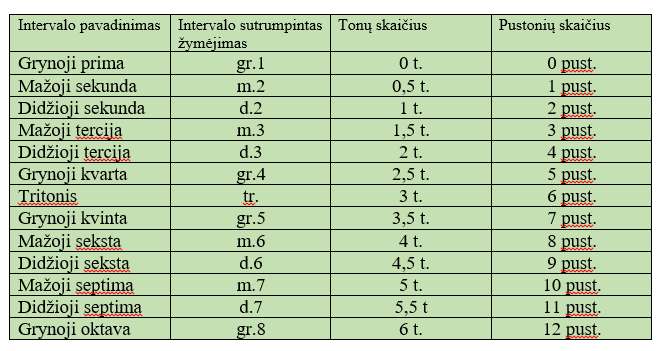 Klausykite intervalus ir parašykite sutrumpintus jų pavadinimus.Namų darbams: baigti pildyti lentelę su gamomis.